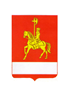 АДМИНИСТРАЦИЯ КАРАТУЗСКОГО РАЙОНАПОСТАНОВЛЕНИЕ18.01.2019                                  с. Каратузское		         	                    № 45-пО назначении публичных слушаний по проекту «Стратегии социально-экономического развития Муниципального образования «Каратузский район» до 2030 года» В соответствии со статьей  28 Федерального закона от 6 октября 2003 года № 131-ФЗ «Об общих принципах организации местного самоуправления в Российской Федерации, руководствуясь статьей 37 Устава Муниципального образования «Каратузский район» и Положением о порядке проведения публичных слушаний в Каратузском районе, утвержденным решением Каратузского районного Совета депутатов от 07.02.2013 № Р-177 «Об утверждении положения о публичных слушаниях в Каратузском районе», ПОСТАНОВЛЯЮ:1. Вынести на публичные слушания проект «Стратегии социально-экономического развития Муниципального образования «Каратузский район» до 2030 года».2. Проект опубликовать в периодическом печатном издание «Вести Муниципального образования «Каратузский район» и на официальном сайте администрации Каратузского района: http://www.кaratuzraion.ru/. 3. Публичные слушания назначить на 12.02.2019 в 15.00 часов, в актовом зале администрации Каратузского района по адресу: Красноярский край, Каратузский район, с. Каратузское, ул. Советская, 21. 4. Назначить ответственным за сбор информации по проекту «Стратегии социально-экономического развития Муниципального Образования Каратузский район до 2030 года» главного специалиста отдела экономического развития администрации Каратузского района (О.Д. Стабровская), кабинет № 212, в здании администрации района, в рабочие дни (понедельник-пятница) с 08.00 до 12.00 и с 13.00 до 16.00 в срок по 11.02.2019 включительно, телефон для справок 8(39137) 21-8-37.5. Контроль за исполнением настоящего постановления возложить на заместителя главы района по финансам, экономике – руководителя финансового управления –          Е.С. Мигла.	6. Постановление вступает в силу в день, следующий за днем его официального опубликования в периодическом печатном издание «Вести Муниципального образования «Каратузский район».И.о. главы районаА.А.Савин